FEDERATION  ALGERIENNE  DE  FOOTBALL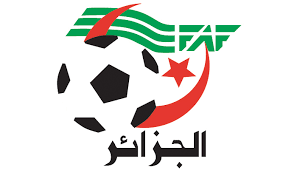 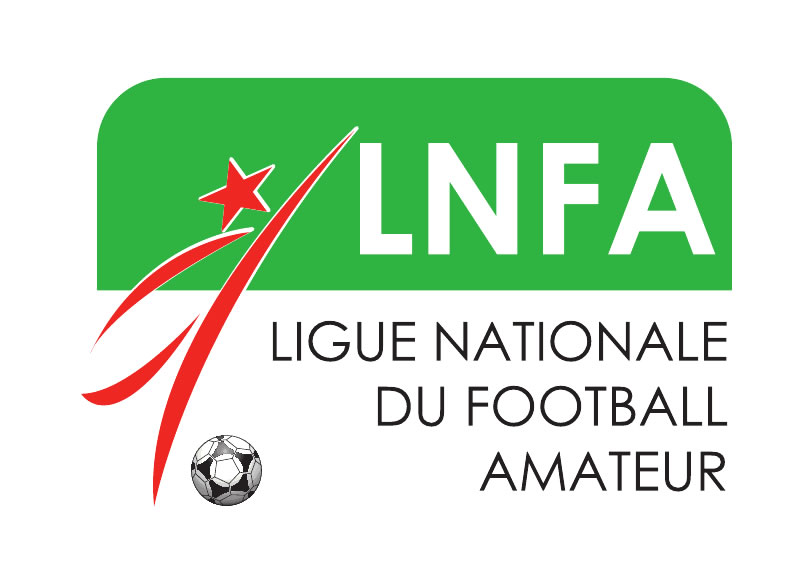 		Ligue Nationale du Football AmateurLigue 2الرابطةProgramme des rencontres  29éme   Journée :  Vendredi 26 et Samedi 27 Mai  2023(SENIOR) Centre OuestCentre EstN°Rencontres DateHoraireLieu Observations457SCM  -  CRTVendredi 26.0516H30Mecheria  20 Aout HUIS CLOS458NAHD  -  MCBOS=16H30Alger  –  20 Aout 55459ESM  -  SKAF=16H30Mostaganem  -  OPOW460JSMT  -  GCM=16H30Tiaret – KAID Ahmed461ASMO  -  RCK=16H30Oran    Habib BOUAKEUL462MCS  -  RCR=16H30Saida  -  Said AMARA463WAB  -  OM=16H30BOUFARIK  Mohamed  REGGAZHUIS CLOS464WAT  -  ESBA=16H30Tlemcen  – AKID  LotfiN°Rencontres DateHoraireLieu Observations449MOC  -  USMAnSamedi 27.0516H30Constantine  BENABDELMALEK450JSBM  -  MCEE=16H30Boumerdes  Djillali  BOUNAAMA451CAB  -  IRBO=16H30Batna  –  SEFFOUHI452ASAM  -  JSMS=16H30Ain M’lila DEMANE   DebbihHUIS CLOS453USS  -  IBKEK=16H30El Oued  - TIKESEBT454HAMRA  -  ASK=16H30Annaba  BENALI  Youcef455ESG  -  USC=16H30Sour El Ghozlane Mohamed  DERRADJI456NRBT  -  USMH=16H30Teleghma KHEBAZA BachirHUIS CLOS